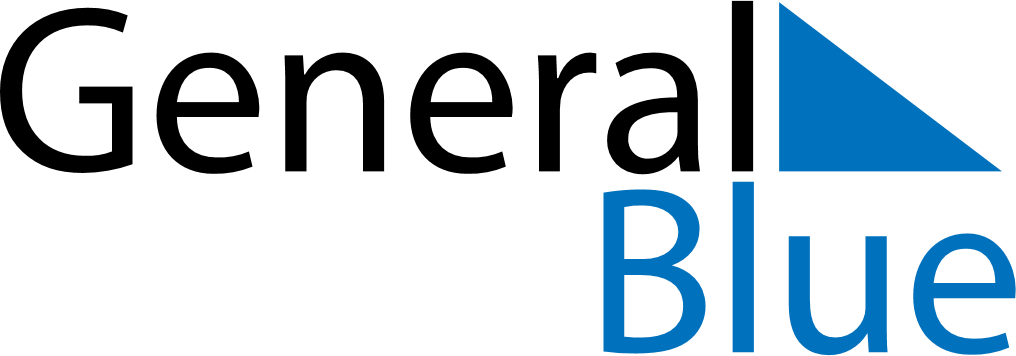 June 2021June 2021June 2021Cabo VerdeCabo VerdeSUNMONTUEWEDTHUFRISAT12345Children’s Day6789101112131415161718192021222324252627282930